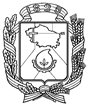 АДМИНИСТРАЦИЯ ГОРОДА НЕВИННОМЫССКАСТАВРОПОЛЬСКОГО КРАЯПОСТАНОВЛЕНИЕ12.04.2021                               г. Невинномысск                                       № 641О внесении изменений в приложение к постановлению администрации города Невинномысска  от 15.03.2021 № 376С целью устранения технической ошибки, постановляю:1. Внести в приложение к постановлению администрации города Невинномысска от 15.03.2021 № 376 «Об образовании избирательных участков, участков референдума для проведения голосования и подсчета голосов избирателей единых для всех выборов, проводимых на территории города  Невинномысска, а также для всех референдумов Ставропольского края, местных референдумов» следующие изменения:в графе 2:1) в строке 6 цифры «804» заменить цифрами «820»;2) в строке 7 цифры «805» заменить цифрами «804»;3) в строке 8 цифры «806» заменить цифрами «805»;4) в строке 9 цифры «807» заменить цифрами «810»;5) в строке 10 цифры «808» заменить цифрами «832»;6) в строке 11 цифры «809» заменить цифрами «807»;7) в строке 12 цифры «810» заменить цифрами «811»;8) в строке 13 цифры «811» заменить цифрами «808»;9) в строке 14 цифры «812» заменить цифрами «813»;10) в строке 15 цифры «813» заменить цифрами «814»;11) в строке 16 цифры «814» заменить цифрами «812»;12) в строке 18 цифры «816» заменить цифрами «818»;13) в строке 19 цифры «817» заменить цифрами «819»;14) в строке 20 цифры «818» заменить цифрами «817»;15) в строке 21 цифры «819» заменить цифрами «823»;16) в строке 22 цифры «820» заменить цифрами «831»;17) в строке 23 цифры «821» заменить цифрами «824»;18) в строке 24 цифры «822» заменить цифрами «825»;19) в строке 25 цифры «823» заменить цифрами «826»;20) в строке 26 цифры «824» заменить цифрами «827»;21) в строке 27 цифры «825» заменить цифрами «830»;22) в строке 28 цифры «826» заменить цифрами «822»;23) в строке 29 цифры «827» заменить цифрами «821»;24) в строке 30 цифры «828» заменить цифрами «833»;25) в строке 31 цифры «829» заменить цифрами «828»;26) в строке 32 цифры «830» заменить цифрами «829»;27) в строке 33 цифры «831» заменить цифрами «834»;28) в строке 34 цифры «832» заменить цифрами «836»;29) в строке 35 цифры «833» заменить цифрами «835»;30) в строке 36 цифры «834» заменить цифрами «837»;31) в строке 37 цифры «835» заменить цифрами «838»;32) в строке 38 цифры «836» заменить цифрами «839»;33) в строке 39 цифры «837» заменить цифрами «840»;34) в строке 40 цифры «838» заменить цифрами «842»;35) в строке 41 цифры «839» заменить цифрами «841»;36) в строке 42 цифры «840» заменить цифрами «809»;37) в строке 43 цифры «841» заменить цифрами «816»;38) в строке 44 цифры «842» заменить цифрами «806».2. Опубликовать настоящее постановление в газете «Невинномысский рабочий», а также разместить в сетевом издании «Редакция газеты «Невинномысский рабочий» и на официальном сайте администрации города Невинномысска в информационно-телекоммуникационной сети «Интернет».Глава города НевинномысскаСтавропольского края                                                                    М.А. Миненков